 MATEMÁTICANA FESTA DO ANO PASSADO BERNARDO COMPROU 5 PIPOCAS, 3 PEDAÇOS DE BOLO DE FUBÁ, 4 PASTÉIS, 6 REFRIGERANTES PARA SUA FAMÍLIA. PINTE NO GRÁFICO ABAIXO OS ITENS QUE O BERNARDO COMPROU NA FESTA JUNINA.PIPOCA            BOLO                  PASTÉL             REFRIGERANTE      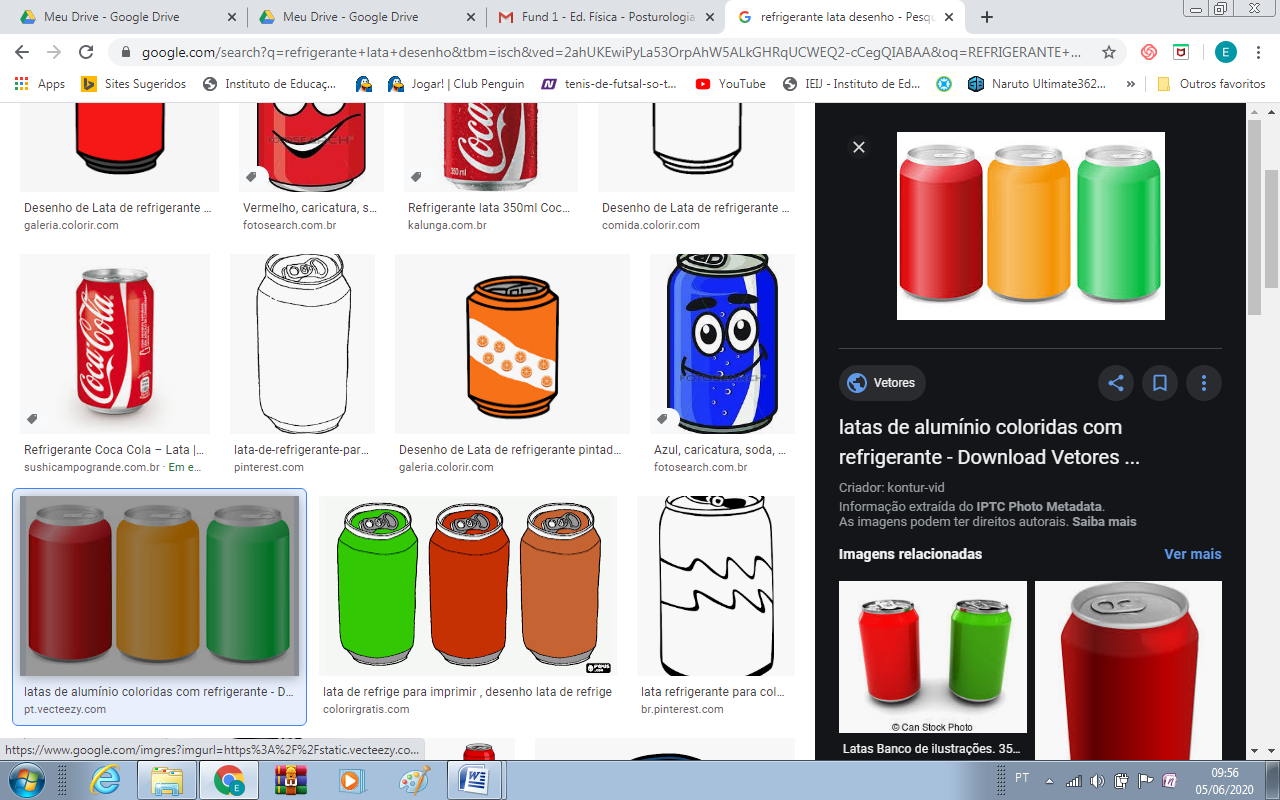 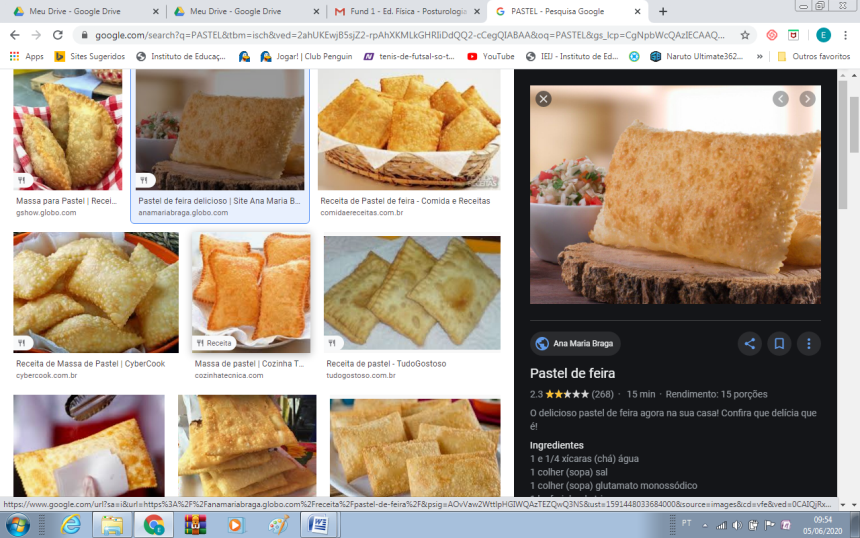 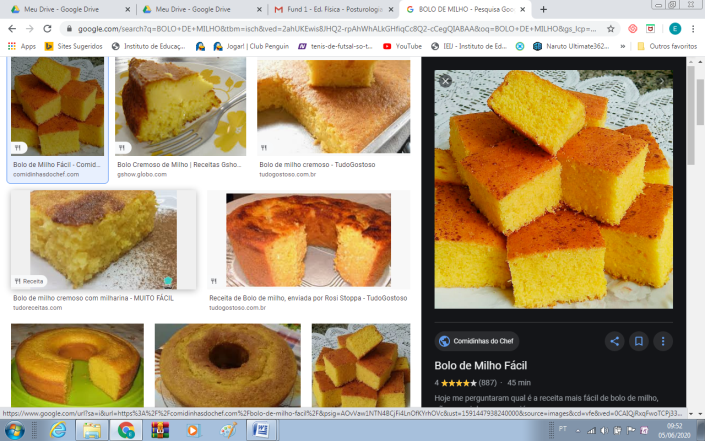 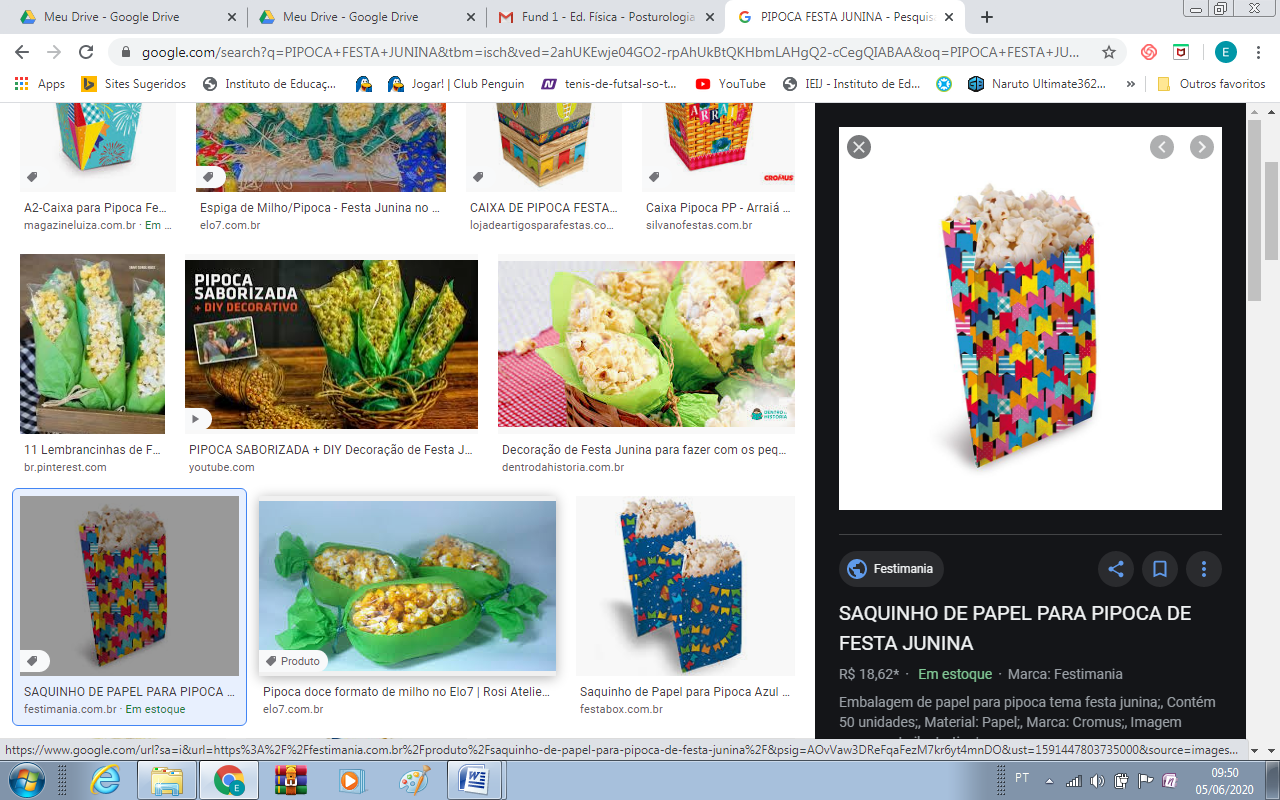 QUE ITEM BERNARDO COMPROU EM MAIOR QUANTIDADE?QUE ITEM BERNARDO COMPROU EM MENOR QUANTIDADE?